ЧЕРКАСЬКА ОБЛАСНА РАДАГОЛОВАР О З П О Р Я Д Ж Е Н Н Я28.11.2019                                                                                       № 512-рПро нагородження Почесноюграмотою Черкаської обласної радиВідповідно до статті 55 Закону України «Про місцеве самоврядування
в Україні», рішення обласної ради від 25.03.2016 № 4-32/VІІ «Про Почесну грамоту Черкаської обласної ради» (зі змінами):1. Нагородити Почесною грамотою Черкаської обласної ради:за вагомий особистий внесок у розвиток місцевого самоврядування, сумлінну працю, високий професіоналізм та з нагоди Дня місцевого самоврядування:за вагомий особистий внесок у розвиток територіальних громад, сумлінну працю, активну громадську діяльність та з нагоди Дня місцевого самоврядування:2. Контроль за виконанням розпорядження покласти на керівника секретаріату обласної ради ПАНІЩЕВА Б.Є. та організаційний відділ виконавчого апарату обласної ради.Голова	А. ПІДГОРНИЙБЕЛЯВСЬКУЛарису Григорівну–радницю голови ради з питань юридичного забезпечення діяльності Тальнівської районної ради;КАЛАЙДУРостислава Григоровича–заступника керуючого справами, завідуючого відділом організаційного забезпечення, контролю і кадрової роботи виконавчого апарату Золотоніської районної ради;КРУШИНСЬКОГОПавла Федоровича–головного спеціаліста Шполянської районної ради;ЛИСЕНКОВалентину Олексіївну–начальницю відділу бухгалтерського обліку      та звітності – головного бухгалтера Городищенської районної ради;ПАПУШНЯКЛарису Володимирівну–начальницю відділу з питань організаційного забезпечення та комунальної власності Шполянської районної ради;ВОЙЧЕНКАСергія Михайловича–депутата Уманської районної ради, голову колективного сільськогосподарського підприємства «Родниківка» Уманського району;ГУДЗЕНКОТетяну Іванівну–Вишнопільського сільського голову Тальнівського району;ДІХТЯРЕНКОЄвдокію Митрофанівну–членкиню виконавчого комітету Кам’янської міської ради;ДРАГАНТетяну Миколаївну–секретарку Майданецької сільської ради Тальнівського району;ЖЕЖЕРУННадію Іванівну–Журавського сільського голову Городищенського району;КАРАЧУНАПетра Володимировича–депутата Уманської районної ради, директора товариства з обмеженою відповідальністю «Аграрій СВПП», с. Краснопілка Уманського району;КОШОВОГООлега Івановича–депутата Шполянської міської ради, директора приватно-орендного підприємства «Нива-2003»;ЛИТВИНЮКЛюдмилу Дмитрівну–Рогозівського сільського голову Уманського району;МАЄТНУЛідію Павлівну–депутатку Шполянської міської ради, завідувачку поліклінічним відділенням         КНП «Шполянська багатопрофільна лікарня імені братів М.С. і О.С. Коломійченків» Шполянської районної ради;НЕЧИТАЙЛАПетра Миколайовича–депутата Городищенської районної ради;ОРЕНДАРЧУКАМиколу Олексійовича–голову Монастирищенської районної ради;ПЕТРОВИЧІрину Вікторівну–депутатку Черкаської районної ради, інженера І категорії виробничого підрозділу № 2 по виготовленню документації
із землеустрою та оцінки земель
ДП «Черкаський науково-дослідний
та проектний інститут землеустрою»;ПРИТУЛУЮрія Михайловича–депутата Уманської районної ради, директора приватного сільськогосподарського підприємства «Еліт»;СУШКЕТУВолодимира Мусійовича–депутата Іванівської сільської ради, вчителя фізичного виховання Іванівської загальноосвітньої школи І-ІІІ ступенів Уманської районної ради;СЛОБОДЯНИКАМиколу Архиповича–депутата Тальнівської районної ради;ТІРОНАВолодимира Івановича–Кам’янського міського голову;ШЕВЧЕНКАМиколу Анатолійовича–Надточаївського сільського голову Шполянського району.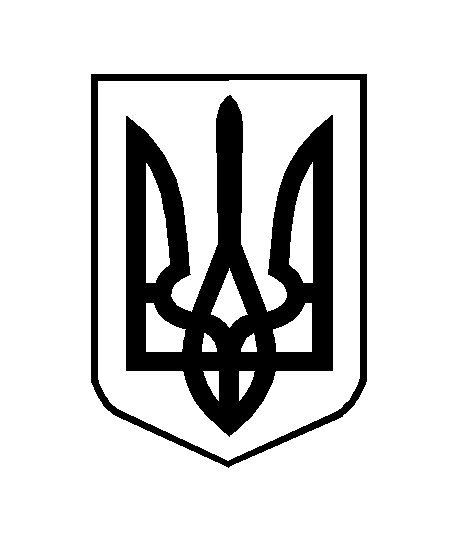 